II U17 Portugal Open 2022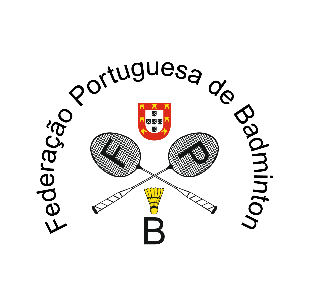 Caldas da Rainha, Portugal25 to 27 November 2022Transport FormAll booking should be made before the November 11, 2022 to events@fpbadminton.ptTransport from/to the airport and sports venue is foreseen from the official hotels.Arrival to Lisbon International AirportDeparture ** Place and time of departure for the airport must be confirmed with the organization during the tournamentBookingBookingNational AssociationName Contact PersonE-mail addressPhone number#NameSurnameDateTimeFlightHotel #1 Hotel Cristal#2 Hotel Campanile#3 Europeia Hotel12345678910#NameSurnameDateTimeFlightHotel #1 Hotel Cristal#2 Hotel Campanile#3 Europeia Hotel12345678910